ПРОТОКОЛ №83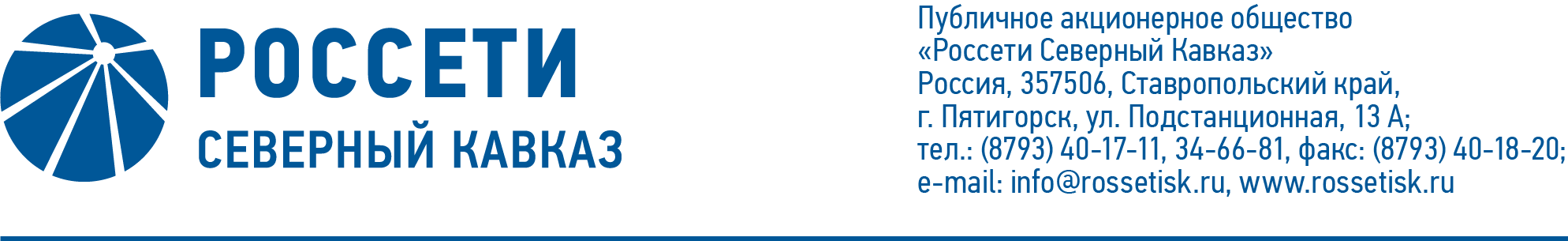 заседания Комитета по кадрам и вознаграждениям Совета директоровПАО «Россети Северный Кавказ»Дата проведения: 23 октября 2020 года.Форма проведения: опросным путем (заочное голосование).Дата и время подведения итогов голосования: 23.10.2020 23:00.Дата составления протокола: 26 октября 2020 года.Всего членов Комитета по кадрам и вознаграждениям Совета директоров                     ПАО «Россети Северный Кавказ» - 3 человека.В заочном голосовании приняли участие члены Комитета:Романовская Лариса АнатольевнаЭрпшер Наталия ИльиничнаКворум имеется.ПОВЕСТКА ДНЯ:О рассмотрении результатов деятельности работников, занимающих должности, согласование кандидатур на которые отнесено к компетенции Совета директоров Общества и подготовке соответствующих рекомендаций генеральному директору Общества.Итоги голосования и решение, принятое по вопросу повестки дня:Вопрос №1: О рассмотрении результатов деятельности работников, занимающих должности, согласование кандидатур на которые отнесено к компетенции Совета директоров Общества и подготовке соответствующих рекомендаций генеральному директору Общества.Решение: Рекомендовать генеральному директору ПАО «Россети Северный Кавказ» В.В. Иванову в связи с истечением срока полномочий ряда руководителей Общества, с учетом результатов деятельности Общества за период их работы, заключить трудовые договоры на новый срок до 28.04.2022 включительно с:-	заместителем генерального директора по взаимодействию с органами власти и институтами гражданского общества ПАО «Россети Северный Кавказ» Поляковым Сергеем Анатольевичем; Голосовали «ЗА»: Романовская Л.А., Эрпшер Н.И.«ПРОТИВ»: нет.  «ВОЗДЕРЖАЛСЯ»:  нет.Решение принято единогласно.-	директором филиала ПАО «Россети Северный Кавказ» - «Каббалкэнерго» Каровым Муртазом Анзоровичем; Голосовали «ЗА»: Романовская Л.А., Эрпшер Н.И.«ПРОТИВ»: нет.  «ВОЗДЕРЖАЛСЯ»:  нет.Решение принято единогласно.-	директором филиала ПАО «Россети Северный Кавказ» - «Ставропольэнерго» Демчаком Игорем Вячеславовичем.Голосовали «ЗА»: Романовская Л.А., Эрпшер Н.И.«ПРОТИВ»: нет.  «ВОЗДЕРЖАЛСЯ»:  нет.Решение принято единогласно.Председатель Комитета                                                                Л.А. РомановскаяСекретарь Комитета                                                                         Т.М. Гасюкова